Publicado en Madrid el 19/06/2024 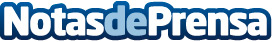 EXTE explica las claves de una estrategia full funnel a través de las redes socialesEn la última década, el mundo de los medios ha sufrido una metamorfosis radical impulsada por el ascenso imparable de las redes sociales en el consumo de informaciónDatos de contacto:EXTEEXTE674856294Nota de prensa publicada en: https://www.notasdeprensa.es/exte-explica-las-claves-de-una-estrategia-full Categorias: Nacional Marketing Madrid Consumo Digital http://www.notasdeprensa.es